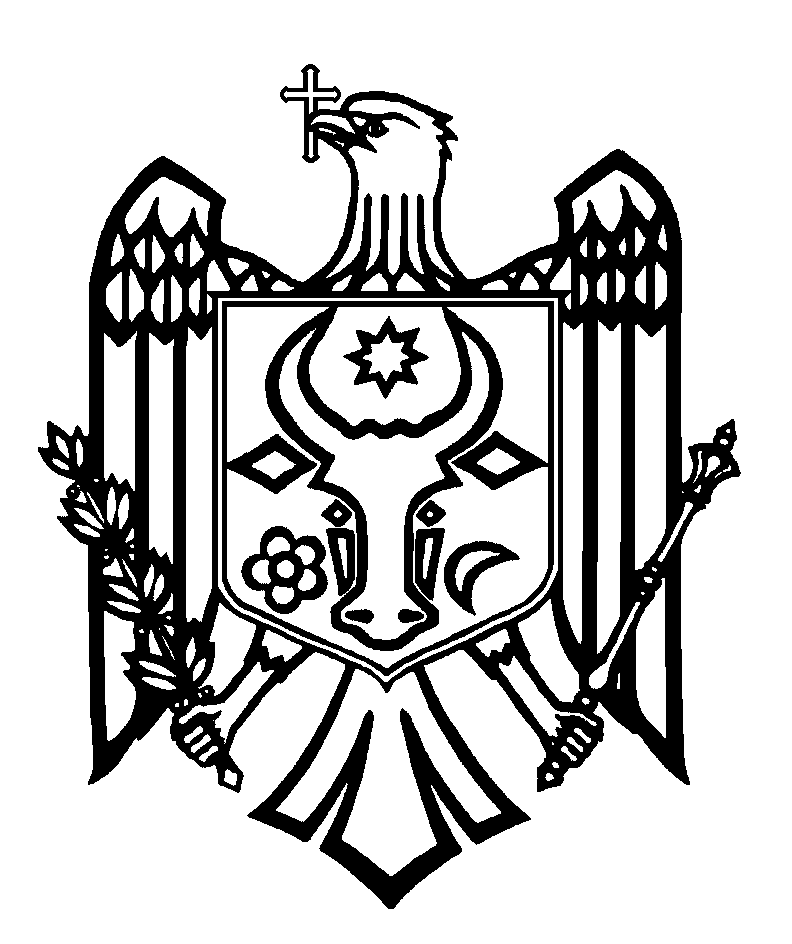 CURTEA DE CONTURI A REPUBLICII MOLDOVAH O T Ă R Â R E A nr.12 din 29 martie 2024cu privire la Raportul auditului conformității asupra gestionării patrimoniului public și a resurselor financiare de către S.A. „Rețelele electrice de distribuție Nord” în anii 2021-2022Curtea de Conturi, cu participarea dnei Tatiana Fondos, șefa Direcției monitorizare și control, Cancelaria de Stat; dnei Natalia Patrașcu, șefa Direcției administrare corporativă, metodologii și reglementări, Agenția Proprietății Publice; dlui Oleg Filimon, șef al Serviciului proiecte investiționale din cadrul Direcției parteneriat public-privat și proiecte investiționale, Agenția Proprietății Publice, Președinte al Consiliului S.A. „Rețelele electrice de distribuție Nord”; dlui Romeo Lopotencu, director general interimar al S.A. „Rețelele electrice de distribuție Nord”, precum și a altor persoane cu funcții de răspundere, în cadrul ședinței video, călăuzindu-se de art.3 alin.(1), art.5 alin.(1) lit.a) și art.31 alin.(1) lit.b) din Legea privind organizarea și funcționarea Curții de Conturi a Republicii Moldova, a examinat Raportul auditului conformității asupra gestionării patrimoniului public și a resurselor financiare de către S.A. „Rețelele electriPce de distribuție Nord” în anii 2021-2022.Misiunea de audit public extern a fost realizată în conformitate cu Programele activității de audit a Curții de Conturi pe anii 2023 și 2024, având drept scop evaluarea conformității gestionării patrimoniului public și a resurselor financiare de către S.A. „RED-Nord” în anii 2021-2022, în raport cu criteriile regulamentare de ordin legal. Auditul public extern a fost planificat și s-a desfășurat în conformitate cu Standardele Internaționale ale Instituțiilor Supreme de Audit aplicate de Curtea de Conturi, în special, ISSAI 100, ISSAI 400 și ISSAI 4000. Examinând Raportul de audit, Curtea de ConturiA CONSTATAT:S.A. „Rețelele electrice de distribuție Nord” (în continuare - S.A. „RED-Nord”, Societatea) este unul dintre cei 2 operatori de distribuție a energiei electrice din sectorul electroenergetic al Republicii Moldova. Aria de distribuție a energiei electrice cuprinde 15 unități administrativ-teritoriale din partea de nord a țării, fiind gestionată prin 13 subdiviziuni teritoriale, care realizează activitățile de producere de ordin tehnico-material ale întreprinderii. Patrimoniul gestionat de către S.A. „RED-Nord” la finele anului 2022 a constituit 2,9 mlrd. lei, majorându-se față de anul precedent cu 28,3 mil. lei, datorită creșterii valorii stocului de materiale și a creanțelor pe termen scurt.Veniturile și cheltuielile înregistrate de S.A. „RED-Nord” la finele anului 2022 au constituit 753,8 mil. lei și, respectiv, 706,5 mil. lei.  Evaluarea conformității gestionării patrimoniului și a resurselor financiare de către S.A. „RED-Nord” relevă că fondatorul și societatea pe acțiuni nu au manifestat responsabilitatea corespunzătoare în procesul gestionării conforme a patrimoniului public și a resurselor financiare, situație condiționată inclusiv de comunicarea intersectorială fragmentată, de vidul normativ de reglementare, precum și de insuficiența controalelor interne. Astfel, în cadrul acestui proces au fost constatate deficiențe, vulnerabilități și neconformități, exprimate prin următoarele:neexecutarea conformă a planurilor anuale de investiții în obiectele de infrastructură, ceea ce a determinat neacceptarea de către Agenția Națională pentru Reglementare în Energetică, în scopul recuperării prin tarif, a investițiilor în sumă totală de 5,5 mil. lei;nerespectarea prevederilor cadrului normativ la executarea procedurilor privind achiziționarea bunurilor, serviciilor și lucrărilor, și anume, la organizarea achizițiilor, adjudecarea ofertelor, aplicarea garanțiilor de bună execuție a contractelor, nerespectarea termenelor de executare, etc.;aplicarea neconformă a prevederilor cadrului normativ în vigoare și lipsa unui control riguros din partea Consiliului Societății au condiționat majorarea neregulamentară a cheltuielilor de salarizare cu 2,5 mil. lei;efectuarea cheltuielilor cu destinație socială în valoare de 1,3 mil. lei din contul profitului net în lipsa unor reglementări normative interne;remunerarea membrilor organelor de conducere ale Societății s-a efectuat cu abateri de la reglementările interne, fiind admise plăți suplimentare din profitul net, neautorizate de Adunarea generală a  Societății, în sumă de 104,0 mii lei; neajustarea tarifelor aferente serviciilor auxiliare prestate, odată cu majorarea costurilor care au stat la baza stabilirii acestora;aplicarea neconformă a prevederilor cadrului normativ cu privire la evaluarea și constatarea activelor imobilizate și circulante a influențat caracteristicile calitative ale informațiilor din situațiile financiare, prin: necontabilizarea a 2 terenuri cu suprafața de 1,93 ha,  deținute cu titlu de proprietate, în valoare de 275,5 mii lei; reflectarea neconformă în evidența contabilă a terenurilor proprietate a autorităților publice locale cu suprafața de 37,9 ha, în valoare de 5,15 mil. lei; înregistrarea neconformă a deprecierii  stocurilor de materiale în valoare de 3,2 mil. lei; nedecontarea stocurilor de materiale în valoare de 1,8 mil. lei, utilizate la reparația bunurilor materiale gestionate; nevalorificarea activelor neutilizate în procesul tehnologic cu suprafața de 1080,7 m2 , a căror uzură acumulată constituie 1,1 mil. lei, etc.Deficiențele și neconformitățile menționate au fost condiționate de lipsa activităților de control eficiente aferente procesului de gestionare a resurselor financiare și a patrimoniului public, de responsabilitatea insuficientă a factorilor de decizie la exercitarea atribuțiilor funcționale,  precum și de neconformarea responsabililor din cadrul entității la prevederile cadrului normativ. Reieșind din cele expuse, în temeiul art.14 alin.(2), art.15 lit. d) și art.37 alin.(2) din Legea nr.260 din 07.12.2017, Curtea de ConturiHOTĂRĂŞTE:1. Se aprobă Raportul auditului conformității asupra gestionării patrimoniului public și a resurselor financiare de către S.A. „Rețelele electrice de distribuție Nord” în anii 2021-2022, anexat la prezenta Hotărâre.2. Prezenta Hotărâre și Raportul de audit se remit:2.1. Parlamentului Republicii Moldova, pentru informare și examinare, după caz, în cadrul Comisiei parlamentare de control al finanțelor publice;2.2. Președintelui Republicii Moldova, pentru informare;2.3. Guvernului Republicii Moldova, pentru informare;2.4. Ministerului Energiei, pentru informare;2.5. Agenției Naționale pentru Reglementare în Energetică, pentru informare;2.6. Ministerului Muncii și Protecției Sociale, pentru informare și implementarea recomandărilor din Raportul de audit; 2.7. Agenției Proprietății Publice, pentru informare și implementarea recomandărilor din Raportul de audit:2.7.1. să examineze constatările din prezentul Raport de audit, cu elaborarea și aprobarea de către Consiliul Societății a unui plan de acțiuni privind ameliorarea gestiunii economico-financiare a S.A. „RED-Nord”;2.7.2. să promoveze, prin intermediul reprezentanților săi în organele de conducere ale S.A. „RED-Nord”, realizarea acțiunilor necesare pentru eliminarea deficiențelor expuse în prezentul Raport de audit;2.8. S.A. „Rețelele electrice de distribuție Nord”, pentru informare și implementarea recomandărilor din Raportul de audit.3. Se ia act că, pe parcursul misiunii de audit, S.A. „RED-Nord”:a aprobat lista bunurilor materiale necesare pentru a fi luate la evidența contabilă, prețurile și normativele de recuperare; a creat grupul de lucru și a stabilit termenele pentru elaborarea normativelor de muncă locale; a revizuit și a stabilit salariile de funcție pentru 6 angajați în conformitate cu cadrul normativ; a modificat condițiile de acordare a premiilor și sporurilor;a fost modificată Anexa nr.18 din Contractul colectiv de muncă, în ce privește stabilirea sporului la salariu pentru lucrul în condiții vătămătoare;a efectuat corectările aferente terenurilor proprietate APL, înregistrându-le corespunzător la conturile extrabilanțiere.4. Prezenta Hotărâre intră în vigoare din data publicării în Monitorul Oficial al Republicii Moldova și poate fi contestată cu o cerere prealabilă la autoritatea emitentă în termen de 30 de zile de la data publicării. În ordine de contencios administrativ, Hotărârea poate fi contestată la Judecătoria Chișinău, sediul Râșcani (MD-2068, mun. Chișinău, str. Kiev nr. 3), în termen de 30 de zile din data comunicării răspunsului cu privire la cererea prealabilă sau din data expirării termenului prevăzut pentru soluționarea acesteia.5. Curtea de Conturi va fi informată trimestrial, în termen de 12 luni din data intrării în vigoare a prezentei Hotărâri, despre acțiunile întreprinse pentru executarea subpunctelor 2.6. – 2.8. din prezenta Hotărâre.6. Hotărârea și Raportul auditului conformității asupra gestionării patrimoniului public și a resurselor financiare de către S.A. „Rețelele electrice de distribuție Nord” în anii 2021-2022 se plasează pe site-ul oficial al Curții de Conturi (https://www.ccrm.md/ro/decisions). Tatiana ȘEVCIUC,Președinte